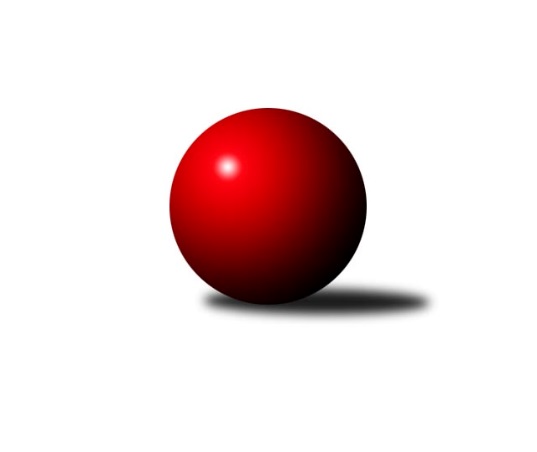 Č.3Ročník 2020/2021	4.10.2020Nejlepšího výkonu v tomto kole: 1323 dosáhlo družstvo: SKK Dubňany Jihomoravský KP dorostu 2020/2021Výsledky 3. kolaSouhrnný přehled výsledků:TJ Sokol Vracov B	- TJ Lokomotiva Valtice B	4:0	1051:897	4.0:2.0	4.10.SKK Dubňany 	- SK Podlužan Prušánky 	4:0	1323:1101	6.0:0.0	4.10.TJ Sokol Mistřín 	- SK Baník Ratíškovice B	2:2	1202:1214	4.0:2.0	4.10.KK Mor.Slávia Brno	- SK Baník Ratíškovice A	0:4	960:1118	1.0:5.0	4.10.KK Blansko 	- KK Vyškov	4:0	1194:975	5.0:1.0	4.10.TJ Sokol Mistřín 	- SK Podlužan Prušánky 	0:4	       kontumačně		27.9.SK Baník Ratíškovice B	- TJ Sokol Husovice	4:0	1184:940	6.0:0.0	27.9.Tabulka družstev:	1.	SKK Dubňany	3	3	0	0	12.0 : 0.0 	18.0 : 0.0 	 1238	6	2.	SK Baník Ratíškovice A	3	3	0	0	11.0 : 1.0 	15.0 : 3.0 	 1125	6	3.	KK Blansko	3	2	0	1	8.0 : 4.0 	11.5 : 6.5 	 1050	4	4.	SK Podlužan Prušánky	3	2	0	1	8.0 : 4.0 	11.0 : 7.0 	 1161	4	5.	SK Baník Ratíškovice B	2	1	1	0	6.0 : 2.0 	8.0 : 4.0 	 1199	3	6.	TJ Sokol Vracov B	2	1	0	1	5.0 : 3.0 	6.0 : 6.0 	 905	2	7.	TJ Lokomotiva Valtice B	3	1	0	2	3.0 : 9.0 	5.5 : 12.5 	 919	2	8.	KK Vyškov	3	1	0	2	3.0 : 9.0 	5.0 : 13.0 	 973	2	9.	TJ Sokol Mistřín	3	0	1	2	3.0 : 9.0 	6.0 : 12.0 	 971	1	10.	TJ Sokol Husovice	2	0	0	2	0.0 : 8.0 	0.0 : 12.0 	 784	0	11.	KK Mor.Slávia Brno	3	0	0	3	1.0 : 11.0 	4.0 : 14.0 	 941	0Podrobné výsledky kola:	 TJ Sokol Vracov B	1051	4:0	897	TJ Lokomotiva Valtice B	Leoš Kudělka	 	 180 	 164 		344 	 2:0 	 263 	 	141 	 122		Romana Škodová	Stanislav Vacenovský	 	 180 	 149 		329 	 1:1 	 293 	 	143 	 150		Vít Baránek	Adam Baťka	 	 188 	 190 		378 	 1:1 	 341 	 	195 	 146		Zbyněk Škodarozhodčí: Tužil J.Nejlepší výkon utkání: 378 - Adam Baťka	 SKK Dubňany 	1323	4:0	1101	SK Podlužan Prušánky 	Jaroslav Harca	 	 221 	 217 		438 	 2:0 	 348 	 	165 	 183		Anna Poláchová	Michal Veselý	 	 217 	 220 		437 	 2:0 	 361 	 	185 	 176		Pavlína Sedláčková	Aleš Zlatník	 	 217 	 231 		448 	 2:0 	 392 	 	208 	 184		Kryštof Čechrozhodčí: Pavel HolomekNejlepší výkon utkání: 448 - Aleš Zlatník	 TJ Sokol Mistřín 	1202	2:2	1214	SK Baník Ratíškovice B	Ludvík Vašulka	 	 145 	 162 		307 	 0:2 	 420 	 	188 	 232		Taťána Tomanová	Simona Maradová	 	 207 	 213 		420 	 2:0 	 396 	 	200 	 196		Kristýna Ševelová	Petr Valášek	 	 230 	 245 		475 	 2:0 	 398 	 	211 	 187		Martina Koplíkovározhodčí: Ivan BlahaNejlepší výkon utkání: 475 - Petr Valášek	 KK Mor.Slávia Brno	960	0:4	1118	SK Baník Ratíškovice A	Jaromír Doležel	 	 138 	 159 		297 	 0:2 	 368 	 	171 	 197		Tomáš Dáňa	Jindřich Doležel	 	 129 	 153 		282 	 0:2 	 360 	 	193 	 167		Tomáš Květoň	Josef Němeček	 	 188 	 193 		381 	 1:1 	 390 	 	204 	 186		Vojtěch Tomanrozhodčí: ved.družstevNejlepší výkon utkání: 390 - Vojtěch Toman	 KK Blansko 	1194	4:0	975	KK Vyškov	Jan Kotouč	 	 184 	 192 		376 	 2:0 	 295 	 	148 	 147		Jakub Sáblík	Vít Janáček	 	 184 	 185 		369 	 1:1 	 354 	 	168 	 186		Sabina Šebelová	Lenka Kalová	 	 244 	 205 		449 	 2:0 	 326 	 	185 	 141		Dominik Valentrozhodčí: Nejlepší výkon utkání: 449 - Lenka Kalová	 TJ Sokol Mistřín 		0:4		SK Podlužan Prušánky rozhodčí: KONTUMACE	 SK Baník Ratíškovice B	1184	4:0	940	TJ Sokol Husovice	Kristýna Ševelová	 	 185 	 200 		385 	 2:0 	 349 	 	175 	 174		Jakub Rauschgold	Taťána Tomanová	 	 190 	 202 		392 	 2:0 	 277 	 	140 	 137		Lukáš Kučera	Martina Koplíková	 	 205 	 202 		407 	 2:0 	 314 	 	166 	 148		Klaudie Kittlerovározhodčí:  Vedoucí družstevNejlepší výkon utkání: 407 - Martina KoplíkováPořadí jednotlivců:	jméno hráče	družstvo	celkem	plné	dorážka	chyby	poměr kuž.	Maximum	1.	Petr Valášek 	TJ Sokol Mistřín 	448.00	305.5	142.5	5.0	2/2	(475)	2.	Jaroslav Harca 	SKK Dubňany 	412.25	289.3	123.0	8.8	2/2	(438)	3.	Michal Veselý 	SKK Dubňany 	412.00	296.8	115.3	8.3	2/2	(437)	4.	Taťána Tomanová 	SK Baník Ratíškovice B	406.00	285.0	121.0	7.5	2/2	(420)	5.	Martina Koplíková 	SK Baník Ratíškovice B	402.50	292.5	110.0	10.0	2/2	(407)	6.	Vojtěch Toman 	SK Baník Ratíškovice A	395.33	269.7	125.7	10.0	3/3	(427)	7.	Kryštof Čech 	SK Podlužan Prušánky 	393.50	288.0	105.5	10.5	2/2	(395)	8.	Kristýna Ševelová 	SK Baník Ratíškovice B	390.50	287.5	103.0	8.5	2/2	(396)	9.	Pavlína Sedláčková 	SK Podlužan Prušánky 	388.00	279.5	108.5	13.0	2/2	(415)	10.	Anna Poláchová 	SK Podlužan Prušánky 	379.00	282.0	97.0	18.0	2/2	(410)	11.	Tomáš Květoň 	SK Baník Ratíškovice A	375.67	287.0	88.7	16.3	3/3	(392)	12.	Adam Baťka 	TJ Sokol Vracov B	367.00	278.0	89.0	17.0	2/2	(378)	13.	Stanislav Vacenovský 	TJ Sokol Vracov B	366.00	257.5	108.5	14.5	2/2	(403)	14.	Vít Janáček 	KK Blansko 	352.75	264.3	88.5	14.3	2/2	(378)	15.	Tomáš Dáňa 	SK Baník Ratíškovice A	346.50	248.5	98.0	15.0	2/3	(368)	16.	Zbyněk Škoda 	TJ Lokomotiva Valtice B	346.33	256.3	90.0	14.0	3/3	(368)	17.	Jan Kotouč 	KK Blansko 	345.75	240.8	105.0	15.3	2/2	(376)	18.	Sabina Šebelová 	KK Vyškov	343.00	271.0	72.0	21.5	2/3	(354)	19.	Nikola Dvořáková 	KK Blansko 	329.00	240.5	88.5	17.5	2/2	(358)	20.	Jaromír Doležel 	KK Mor.Slávia Brno	328.50	237.0	91.5	15.0	2/2	(368)	21.	Josef Němeček 	KK Mor.Slávia Brno	328.25	232.0	96.3	16.0	2/2	(381)	22.	Klaudie Kittlerová 	TJ Sokol Husovice	327.00	250.5	76.5	20.5	2/2	(340)	23.	Ludvík Vašulka 	TJ Sokol Mistřín 	313.00	243.0	70.0	22.5	2/2	(319)	24.	Dominik Valent 	KK Vyškov	302.00	223.0	79.0	21.0	3/3	(326)	25.	Vít Baránek 	TJ Lokomotiva Valtice B	294.67	213.3	81.3	19.0	3/3	(316)	26.	Romana Škodová 	TJ Lokomotiva Valtice B	291.00	226.5	64.5	25.5	2/3	(319)	27.	Nikola Novotná 	KK Mor.Slávia Brno	284.00	218.0	66.0	24.5	2/2	(287)		Lenka Kalová 	KK Blansko 	449.00	307.0	142.0	6.0	1/2	(449)		Aleš Zlatník 	SKK Dubňany 	420.00	292.0	128.0	6.5	1/2	(448)		Simona Maradová 	TJ Sokol Mistřín 	420.00	293.0	127.0	7.0	1/2	(420)		Tomáš Kubík 	SKK Dubňany 	408.00	276.0	132.0	12.0	1/2	(408)		Lucie Horalíková 	KK Vyškov	383.00	276.0	107.0	11.0	1/3	(383)		Adam Podéšť 	SK Baník Ratíškovice A	369.00	271.0	98.0	10.0	1/3	(369)		Jakub Rauschgold 	TJ Sokol Husovice	349.00	232.0	117.0	20.0	1/2	(349)		Leoš Kudělka 	TJ Sokol Vracov B	344.00	249.0	95.0	13.0	1/2	(344)		Silvie Kupčíková 	KK Vyškov	342.00	254.0	88.0	15.0	1/3	(342)		Marek Zaoral 	KK Vyškov	306.00	230.0	76.0	23.0	1/3	(306)		Jakub Sáblík 	KK Vyškov	295.00	206.0	89.0	16.0	1/3	(295)		Tereza Hronová 	TJ Sokol Husovice	287.00	202.0	85.0	27.0	1/2	(287)		Jindřich Doležel 	KK Mor.Slávia Brno	282.00	213.0	69.0	19.0	1/2	(282)		Lukáš Kučera 	TJ Sokol Husovice	277.00	198.0	79.0	28.0	1/2	(277)		Michaela Mlynariková 	TJ Lokomotiva Valtice B	253.00	186.0	67.0	29.0	1/3	(253)Sportovně technické informace:Starty náhradníků:registrační číslo	jméno a příjmení 	datum startu 	družstvo	číslo startu
Hráči dopsaní na soupisku:registrační číslo	jméno a příjmení 	datum startu 	družstvo	26557	Lenka Kalová	04.10.2020	KK Blansko 	26523	Lukáš Kučera	27.09.2020	TJ Sokol Husovice	26363	Leoš Kudělka	04.10.2020	TJ Sokol Vracov B	Program dalšího kola:4. kolo			TJ Lokomotiva Valtice B - -- volný los --	11.10.2020	ne	10:00	SK Podlužan Prušánky  - KK Blansko 	11.10.2020	ne	10:00	SK Baník Ratíškovice A - SKK Dubňany 	11.10.2020	ne	10:00	SK Baník Ratíškovice B - KK Mor.Slávia Brno	11.10.2020	ne	10:00	KK Vyškov - TJ Sokol Vracov B	11.10.2020	ne	10:30	TJ Sokol Husovice - TJ Sokol Mistřín 	Nejlepší šestka kola - absolutněNejlepší šestka kola - absolutněNejlepší šestka kola - absolutněNejlepší šestka kola - absolutněNejlepší šestka kola - dle průměru kuželenNejlepší šestka kola - dle průměru kuželenNejlepší šestka kola - dle průměru kuželenNejlepší šestka kola - dle průměru kuželenNejlepší šestka kola - dle průměru kuželenPočetJménoNázev týmuVýkonPočetJménoNázev týmuPrůměr (%)Výkon2xPetr ValášekMistřín4751xLenka KalováBlansko122.834491xLenka KalováBlansko4491xAleš ZlatníkDubňany1204482xAleš ZlatníkDubňany4482xVojtěch TomanRatíškovice A118.453903xJaroslav HarcaDubňany4382xPetr ValášekMistřín117.964752xMichal VeselýDubňany4372xJaroslav HarcaDubňany117.324381xSimona MaradováMistřín4202xMichal VeselýDubňany117.05437